SOOVITUSLIK NIMEKIRI  KLASSIVÄLISEKS LUGEMISEKSA. Pervik „Kunksmoor"A. Jakobson „Ööbik ja vaskuss"K. Saaber „Luukere Atu“J. Rannap „Aptsihh! Aptsihh! Aptsihh!"K. Kass „Kasper ja viis tarka kassi"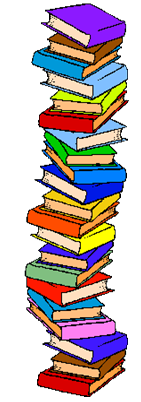 J. Tomusk „Volli vanad vigurid"L. Tungal „Kristiina , see keskmine"P. Raud „Ernesto küülikud"T. Sero „Jürimari perelood"T. Toomet „Vana aja lood“                  „Kadunud asjad“                  „Supersünnipäev“H. Rand „Kollased koolilood“A. Kivirähk „Limpa ja mereröövlid"                   „Kaka ja kevad"                    „Sirli, Siim ja saladused"                   „Lotte“J.Põldma „Lepatriinude jõulud“K. Smitt „Lugusid liiklusest“H. Mäkela „Härra Huu“A. Schmitd „Viplala lood"O. Preussler „Väike nõid"O. Kirkekaard „Kummi- Tarzan ja teised"G. Rodari „Telefoni lood“D. Bisset „Kõnelused tiigriga ja teisi jutte“A. Lindgreni raamat omal valikulH.C. Anderseni muinasjutteÜks luulekogu ( O. Arder, H. Vilep,  H. Käo, H. Runnel) AimekirjandusLoe läbi vähemalt 5 raamatut, igal veerandil üks raamat, III veerandil 2 (üks neist luulekogu).Iga loetud raamat kanna lugemispäevikusse. Võid jätkata eelmise õppeaasta päevikut.Juhend lugemispäeviku täitmiseks:RAAMATU PEALKIRIAUTORTEGELASED (Kellest raamat rääkis?)LÜHIKOKKUVÕTE (Mis toimus? Kuidas raamat lõppes? Mida huvitavat või                                          õpetlikku selles oli?)HINNANG (Miks sulle raamat meeldis/ei meeldinud?)PILT 